05.10.2011Автор:  Пигалева Людмила АлександровнаМесто работы: МБОУ СОШ №22 г. КраснодарДолжность: учитель музыки урок  3 класс  .  Вечно в памяти народной будет жить Иван Сусанин".(Эпиграф)Тема урока: «Опера «Иван Сусанин.». Цель :формировать у обучающихся умение раскрывать образы Защитников Родины в опере Тип «Урок- закрепление»,Задачи урока:Воспитательные-воспитать любовь к музыке М.И.Глинки,к его творчеству,к опере «Иван Сусанин» Развивающие-развивать  мышление ,воображение,речь ,кругозор на примере  оперы М.И.Глинки, способствовать развитию зоркости, логики;Обучающие-обучать вокально –хоровым навыкам на примере  вокальных примеров  из  оперы М.И.Глинки «Иван Сусанин»,организовать наблюдение; учить делать выводы и обобщения при изучении темы; способствовать формированию умения работать в группе, воспитывать аккуратность в работе, чувство товарищества и взаимопомощи                                 Ход урока:1.Организация урока:    а.Вход в класс под музыку М.И.Глинки»Патриотическая песня»      б Музыкальное приветствие    в.изучение нового материала   Задачи:  вывести и подвести ребят на тему урока.    У.Сегодня у нас в гостях солнце русской музыки.Кто же это?    Дети: Глинка.    У.Что значит солнце русской музыки? Почему его так назвали?Дети:он писал русскую музыку.вы вошли в класс под музыку,которая выразила необыкновенные чувства,какие?Дети:патриотическиеУ: как вы думаете .какая будет тема нашего урока?Дети: патриотическая,о любви к Родине.У: какого вы знаете героя,который ценой своей жизни ,спас нашу Родину от польских захватчиков.Это простой русских креастьянин.Кто он?Дети : Иван Сукснин.У: правильно,тема  так и называется  «Иван Сусанин», а так как у нас урок  связан с музыкой,какой жанр произведения посвящён этому герою?Дети: опера.У:давайте теперь полностью назовём тему урокаДети:«Опера «Иван Сусанин».У: . «Жизнь за царя» («Иван Сусанин») — опера Михаила Ивановича Глинки в 4 актах с эпилогом. В опере рассказывается о событиях 1612 года, связанных с походом польской шляхты на Москву. Автор либретто — барон Егор Розен .Премьера состоялась 27 ноября (9 декабря) 1836 года в петербургском Большом театре. Борьба против поляков приобрела всенародный характер. Враги были разбиты русскими ополченцами во главе с Мининым и Пожарским. Одним из ярчайших эпизодов этой борьбы явился подвиг крестьянина села Домнина Ивана Сусанина, о котором рассказывают многочисленные костромские предания. Величавый образ крестьянина, ставшего символом героизма и патриотической верности, воплощен в опере как живой народный тип, наделен богатством мысли, глубиной чувств, показан на широком фоне русской народной жизни и природы.2. Речитатив и ария  Сусанина «Чуют правду» М.Глинка из 4 действия:.Задачи: показать детям ,как стоически Иван Сусанин принял смерть от польских врагов.Зима. В доме Сусанина идут приготовления к свадьбе, но девушки, пришедшие со свадебной песней на девичник, застают в хате одну рыдающую Антониду. Она рассказывает (романс Антониды-напеть  фрагмент  из романса), что отряд поляков, спешащих в Москву на выручку польскому войску, заставил Сусанина служить им провожатым и Сусанин, тайно послав своего приемного сына Ваню за помощью, ушёл с врагами. Согласившись служить проводником полякам, Сусанин намеренно завел их в лесную глушь и бездорожье, откуда им нет выхода. Усталый отряд спит. Сусанину не спится: он предчувствует свою гибель от рук разъяренных врагов. Звучит потрясающая по музыке ария “Чуют правду”..У: какими красками наделяет М.Глинка саму арию? Дети:В оркестре звучит музыка, изображающая вой ветра. Вьюга усиливается.Тёмные,сумрачные краски.У:Сусанин видит, что враги начинают подозревать неладное и его неминуемо ждет смерть. Смело смотрит он ей в глаза: "Чуют правду! Смерть близка, но не страшна она, свой долг исполнил я". Мысленно прощается Сусанин с Антонидой, Богданом и Ваней. Поднимается вьюга. В ее завываниях Сусанину то грезится светлый образ Антониды, то чудятся поляки. Просыпаются враги. Они допытываются, куда завел их русский крестьянин. "Туда завел я вас... где вам от лютой вьюги погибать! Где вам голодной смертью помирать!" - с достоинством отвечает Сусанин. В злобном ожесточении поляки убивают Сусанина.Каким вам кажется финал оперы?Дети: Финал оперы составляет самая драматичная ее сцена.У: почему Иван Сусанин не указал дорогу на Москву,а завёл поляков в глубокий лес?Дети: он любил свою Родину,свой народ и не хотел,чтобы по Руси гуляли  и правили иноземцы.У: можно с уверенностью сказать,что Иван сусанин –всенародный герой?Дети : да,его подвиг живёт в сердцах уже  почти  четыре столетия.3.  «Вспомним ,братцы ,Русь и славу» русская народная песня.Заадчи: определить  в  чём тайна русской песни:У: Народная мудрость гласит:   «В русской песне живет душа русского народа». Особая отличительная черта русских песен — отсутствие агрессивности. Русские люди, славяне издревле занимались миролюбивыми занятиями — земледелием и скотоводством. Они не завоеватели, а защитники, так было во все времена.    Вспомним, братцы, Русь и славу,И пойдем врагов разить. Защитим свою державу,Лучше смерть, чем в рабстве жить.У: какая сила звучит в русской песне7Дети: могучесть, исполинская силушка и в тоже время, открытость звучит в русской песне:У:    Как затянет, как зальется   Песней русскою народ,   И откуда что берется,   Прямо к сердцу так и льнет. :Что заложено в  русской песне?Дети:это не хвастовство, а великая любовь к своей русской культуре. У:Не случайно Россия сегодня испытывает огромный натиск, направленный на уничтожение русской культуры. Могущества России боятся: загадка русской души непонятна, ведь за ней кроется глубинное, сокровенное, что вынашивалось и защищалось веками нашими предками, — истинная Православная вера.4.Итог урока :великая любовь к своей русской культуре заложена  в  русской песне,музыке русских композиторов.5.Оценки:6.Д/задание: написать ,чем понравилась опера «Иван Сусанин» М.Глини.7.выход:Хор «Славься» из эпилога.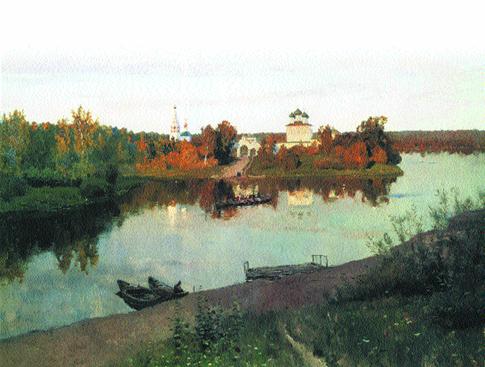 